Rapport du/de la référent-e de stageAprès la lecture du rapport du/de la stagiaire, veuillez répondre aux questions suivantes. Ce questionnaire a été élaboré pour englober un maximum de types différents de stages offerts aux stagiaires. Par conséquent, il se peut qu’une ou plusieurs questions ne soient pas exactement adaptées à votre institution. Nous vous serions reconnaissants de répondre dans ce cas dans la colonne « non observable ».Tous les stagiaires connaissent les consignes pour la rédaction de leur rapport (contenu et forme). Par conséquent, le/la référent-e peut refuser le rapport de son/sa stagiaire, s’il/elle le considère trop descriptif, incomplet, inapproprié ou/et s’il comporte trop de fautes de français. L’ECGF sanctionnera tout rapport non conforme !1. GénéralitésLe/La stagiaire vous a-t-il/elle remis son carnet de stage (comprenant CV, évent. lettre 	 
de motivation et objectifs de stage) dès le premier jour ?  		 Oui      NonLe/La stagiaire a-t-il/elle été présent-e tous les jours durant son stage ?         	 Oui      Non
En cas d’absence, le/la stagiaire vous a-t-il/elle prévenu-e de son absence ?    	 Oui      Non 
	et son absence était-elle acceptable ?    	 Oui      NonRemarques éventuelles :  	………………………………………………………………………………………..	2. Appréciation du rapport du/de la stagiaire : Avez-vous accepté le rapport du/de la stagiaire ?	 Oui	 NonSi non, pourquoi ? 					Tout à fait		Moyennement		Pas du toutL’autoévaluation du/de la stagiaire vous paraît-elle correcte ?						3. Appréciation générale du/de la stagiaire :						NonComment évaluez-vous…		Très bien	Bien	Moyen	Mauvais	 observablela motivation du/de la stagiaire ?					son intérêt pour cette activité ?					sa représentation de la profession ?					son respect des règles internes de votre institution ?					sa ponctualité ?						4. Appréciation du/de la stagiaire au niveau relationnel : (attitude, contact…)						NonComment évaluez-vous…		Très bien	Bien	Moyen	Mauvais	 observableson écoute vis-à-vis du référent/personnel ?					son comportement vis-à-vis du référent/personnel ?					son comportement avec les clients ?					son intégration au groupe de travail en général ?					5. Appréciation du/de la stagiaire au niveau de ses capacités personnelles :						NonComment évaluez-vous…		Très bien	Bien	Moyen	Mauvais	 observablel’esprit d’observation du/de la stagiaire ?					sa concentration lors de la réalisation de ses tâches ?					son habileté dans la réalisation de ses tâches ?					sa capacité à respecter les normes de sécurité ?					sa résistance au stress ?						son adaptation au rythme de travail ?					sa capacité à assumer des responsabilités ?					sa capacité à s’autoévaluer ?					6.	Commentaires par rapport à vos réponses ci-dessus et/ou conseils/réticences/encouragements.  7.  Je désire un contact avec le responsable IP de l’ECGF         Oui       Non       Si oui, veuillez me contacter par téléphone au 		 	ou par courriel 		Nom de l’institution : 	Lieu et date : 		Signature : 	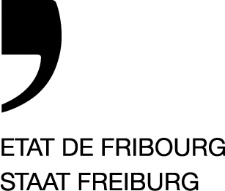 Ce document est téléchargeable sur www.ecgffr.ch → Services élèves 
  			→ Infos et Orient. Prof. → Stages obligatoires… Ecole de culture générale Fribourg ECGFFachmittelschule Freiburg FMSFAvenue du Moléson 17, 1700 FribourgT +41 26 305 65 65, F +41 26 305 65 70Responsable Information professionnelleBertrand DubeyTél. prof. 026 305 65 22 (direct) Courriel : bertrand.dubey@edufr.ch   -   www.ecgffr.chRéférent-eNom de l’institution :		  Secteur / Unité d’accueil :		Adresse de l’institution :		Nom du/de la référent-e :		Fonction au sein de l’institution :		No. de téléphone :	___  -  ___ . __ . __ Courriel (e-mail) :		@	StagiaireLe/La référent-e a accueilli le/la stagiaire suivant-e :   Nom du/de la stagiaire :		  Prénom du/de la stagiaire :		  Durée du stage : 	du 	  au 	 évent. Nombre de jour(s) : 		